Перечень действующих и зарегистрированных на территории муниципального района Безенчукский Самарской области СОНКО№Наименование организацииРуководительКонтактные данныеСо статусом юридического лицаСо статусом юридического лицаСо статусом юридического лицаСо статусом юридического лица1Безенчукская районная общественная организация поддержки и развития бокса «Федерация бокса Безенчукского района»(ОО «ФББР»)Маменков Андрей Анатольевич446254, Самарская область, Безенчукский район, пгт Безенчук, ул. Карла Маркса, д. 414ringboks@mail.ru2Безенчукская районная общественная организация «Культурно-просветительский центр «Русское Возрождение» (БРОО КПЦ «Русское Возрождение»)Белоусова Юлия Николаевна446250, Самарская область, Безенчукский район, пгт Безенчук, ул. Высоцкого, д. 7https://vk.com/club165721345 3Территориальное общественное самоуправление  «Добродея»   (ТОС «Добродея)Николаенко Екатерина Николаевна446245, Самарская область, Безенчукский район, ж/д ст Звезда, ул. Кооперативная, д. 7, кв. 3https://vk.com/wall-184552229 4АВТОНОМНАЯ НЕКОММЕРЧЕСКАЯ ОРГАНИЗАЦИЯ СОЦИАЛЬНОЙ ПОДДЕРЖКИ ЛЮДЕЙ, НАХОДЯЩИХСЯ В ТРУДНОЙ ЖИЗНЕННОЙ СИТУАЦИИ «БЛАГОДАТЬ» (АНО «Благодать»)Варданян Нарине Рубеновна446250, Самарская область, Безенчукский район, пгт Безенчук, ул. Центральная, д. 105, кв. 59https://vk.com/id5540408005АНО «Сей Добро ЛД»Баутская Любовь ВалерьевнаСамарская обл., Безенчукский район, пгт. Безенчук, ул. Пушкина, д. 83 кв. 21Фактический адрес: п.г.т. Безенчук, ул. Чапаева, д. 25+7 (999) 158-27-82 bf-63@bk.ru // dobrold@yandex.ruhttps://vk.com/public2120136256Союз Предпринимателей Безенчукского района Самарской области (СПБРСО)Жуплатова Алла Петровна446250, Самарская область, Безенчукский район, пгт Безенчук, ул. Советская, д. 140Тел: 8(84676)21203https://vk.com/bezenpredprinimateli 7ВОО «ПриВО Безенчукского гарнизона – местная спортивная общественная организация»(ВОО ПриВО Безенчукского гарнизона)Удалов Андрей Вячеславович446253, Самарская область, Безенчукский район, пгт Безенчук, ул. Советская, д. 166https://vk.com/club188943873 8Безенчукская районная общественная организация «Культурно-выставочный центр «Радуга» Кравченко Марина Иванвона446250, Самарская область, Безенчукский район, пгт Безенчук, ул. Новостепная,4Фактический адрес: п.г.т. Безенчук, ул. Луговцева, д. 51, второй этаж. https://vk.com/public202104127 9ХУТОРСКОЕ КАЗАЧЬЕ ОБЩЕСТВО "ХУТОР БЕЗЕНЧУКСКИЙ"Сетяев Николай Иванович446253, Самарская область, Безенчукский район, пгт Безенчук, ул. Центральная, д. 99, кв. 33https://vk.com/club14233463010АВТОНОМНАЯ НЕКОММЕРЧЕСКАЯ ОРГАНИЗАЦИЯ "ЦЕНТР РАЗВИТИЯ И ПОДДЕРЖКИ СОЦИАЛЬНО ЗНАЧИМЫХ ПРОЕКТОВ "ПЕРСПЕКТИВА"Трифонов Георгий Геннадьевич446250, Самарская область, пгт Безенчук, ул. Мичурина, д. 93А, кв. 211Местная православная религиозная организация Приход в честь иконы Божией Матери "Неопалимая Купина"                с. Никольское сельского поселения Купино муниципального района Безенчукский Кинельской Епархии Русской Православной Церкви (Московский Патриархат)Гражданкин Юрий Александрович446239, Самарская область, Безенчукский район, с.Никольскоеhttps://vk.com/neopalimaja.kupina 12Местная религиозная организация православный Приход храма в честь иконы Божией Матери "Казанская" сельского поселения Натальино муниципального района Безенчукский Кинельской Епархии Русской Православной Церкви (Московский Патриархат)Баращенко Юрий Алексеевич446223, Самарская область, Безенчукский район, с.п. Натальино, ул. Центральная, 13.13Местная религиозная организация православный Приход храма в честь Казанской иконы Божией Матери с. Кануевка сельского поселения Екатериновка муниципального района Безенчукский Кинельской Епархии Русской Православной Церкви (Московский Патриархат)Петров Сергей Викторович446234, Самараская область, Безенчукский район, с.Кануевка, ул.Центральная д.92-аhttp://kanuevka.cerkov.ru/14Местная религиозная организация православный Приход храма в честь Покрова Божией Матери сельского поселения Переволоки муниципального района Безенчукский Кинельской Епархии Русской Православной Церкви (Московский Патриархат)Химюк Руслан Иванович 446225, Самарская область, Безенчукский район, сельское поселение Переволоки, ул. Фасадная, 1http://perevoloki.cerkov.ru/ 15Местная религиозная организация православный Приход храма в честь святого великомученика и целителя Пантелеимона посёлка городского типа Безенчук муниципального района Безенчукский Кинельской Епархии Русской Православной Церкви (Московский Патриархат)Ходулев Сергей Станиславович446250 Самарская область муниципальный район Безенчукский сельское поселение Безенчук ул.Чапаеваhttp://pantel-bezenchuk.cerkov.ru/ xodylevtroica@mail.ru +7 (84676) 2 18 9716Местная религиозная организация православный Приход храма во имя преподобного Серафима Cаровского поселка городского типа Осинки муниципального района Безенчукский Кинельской Епархии Русской Православной Церкви (Московский Патриархат)Корнилов Вячеслав Александрович446237, Самарская область, Безенчукский район, пгт Осинки ул. Почтовая, 13http://osinki.cerkov.ru/ vyacheslav.kornilov@list.ru+7-929-701-14-7217Местная религиозная организация православный Приход храма во имя святой равноапостольной великой княгини Ольги сельского поселения Преполовенка муниципального района Безенчукский Кинельской Епархии Русской Православной Церкви (Московский Патриархат)Баращенко Юрий Алексеевич446222, Самарская область, Безенчукский район, с. Преполовенка, ул. Центральная, дом 143http://prepolovenka.cerkov.ru/18Местная религиозная организация православный Приход храма во имя Святой Троицы посёлка городского типа Безенчук муниципального района Безенчукский Кинельской Епархии Русской Православной Церкви (Московский Патриархат)Ходулев Сергей Станиславович446080, пос. Безенчук, ул. Садовая, 76http://bezenchuk.cerkov.ru/ 19Местная религиозная организация православный Приход храма во имя Святой Троицы сельского поселения Екатериновка муниципального района Безенчукский Кинельской Епархии Русской Православной Церкви (Московский Патриархат)Петров Сергей Викторович446082 Самарская обл. Безенчукский район с. Екатериновка ул.Набережная д.175-а; 446332, Самарская область, Безенчукский район, с.п. Екатериновка, ул. Набережная, 167-аhttp://ekaterinovka.cerkov.ru/category/news/ 20Муниципальный фонд поддержки предпринимательства "Развитие" муниципального района Безенчукский Самарской областиПопова Людмила Евгеньевна446250, Самарская область, Безенчукский район, п. Безенчук, ул. Луговцева, д. 51Тел 8(84676)2428621Территориальное объединение работодателей муниципального района Безенчукский Самарской области "Союз работодателей"ПрезидентЖуплатова Алла Петровна446250, р-н Безенчукский, пгт Безенчук, ул. Советская, д. 140,Тел: 8(84676)2120322Безенчукская районная организация Профсоюза работников народного образования и науки РФВинниченко Ирина Михайловна446080 .Безенчук, ул. Советская, 54 – 5https://vk.com/public164762046 23Безенчукское районное отделение Самарской областной общественной организации инвалидов и ветеранов Россиского союза ветеранов АфганистанаМешков Валерий Владимирович446250, г. Безенчук, ул. К. Маркса, д. 41, кв. 224Местная мусульманская религиозная организация "Мечеть поселка Осинки" Безенчукского района Самарской областиСахипов Иватулла Байзуллович446237, Самарская обл.Безенчукский район п.Осинки ул.Центральная д.15 А25Местная мусульманская религиозная организация поселка городского типа Безенчук Безенчукского района Самарской областиАлимбеков Фатих Ибрагимович446250, Самарская область, Безенчукский район, п.Безенчук, ул Чапаева, зд. 4г26Первичная организация Безенчукской центральной районной больницы профсоюза работников здравоохранения РФАнучин Игорь Сергеевич446080, п. Безенчук, ул. Мамистова, 52https://vk.com/public213757665 27САМАРСКАЯ ОБЛАСТНАЯ ОБЩЕСТВЕННАЯ ОРГАНИЗАЦИЯ "ВОЛЬНОЕ КАЗАЧЕСТВО"Кириллов Павел Сергеевич446250, Самарская область, Безенчукский район, поселок городского типа Безенчук, Советская ул., д. 101, кабинет 228Местная религиозная организация Церковь Евангельских Христиан - баптистов "Дом Евангелия" пос.Безенчук Самарской областиТкаченко Вячеслав Федорович446250, Самарская область, пос.Безенчук, ул.Карла Маркса, д.3329Местная религиозная организация Церковь христиан веры евангельской (пятидесятников) "Скиния веры" пгт Безенчук Самарской областиПряничников Сергей Вячеславович446250, Самарская область, Безенчукский район, п.г.г. Безенчук, ул. Комсомольская, 49-6https://vk.com/club137059200 30Автономная некоммерческая организация «Безенчукский спортивно-туристический клуб мотокросса и эндуро «Волга-Моторс»Билалов Роман Сахибович446250, Самарская область, Безенчукский р-н, пгт Безенчук, ул Специалистов, д. 12, кв. 1 Без статуса юридического лицаБез статуса юридического лицаБез статуса юридического лицаБез статуса юридического лица1Совета ветерановБезенчукской районной Общественной организации ветеранов (пенсионеров) войны, труда, Вооруженных Сил РФ и правоохранительных органовШатунова Ирина Леонидовна446254, Самарская область, Безенчукский район, пгт Безенчук, ул. Луговцева, 29«Дом ветеранов и общественных организаций»8(84676)22948https://vk.com/id556678776 2Общероссийская  общественная организация  «Дети войны»  Безенчукское отделениеЖелезникова  Алла  Акимовна446254, Самарская область, Безенчукский район, пгт Безенчук, ул. Луговцева, 29«Дом ветеранов и общественных организаций»8(84676)229483Безенчукская районная общественная организация Самарской областной организации «Всероссийского общества инвалидов»Салей Татьяна Николаевна446254, Самарская область, Безенчукский район, пгт Безенчук, ул. Луговцева, 29«Дом ветеранов и общественных организаций»8(84676)229484Безенчукская районная общественная организация инвалидов и участников ликвидации последствий катастрофы на Чернобыльской АЭСМитрофанов Юрий Максимович446254, Самарская область, Безенчукский район, пгт Безенчук, ул. Луговцева, 29«Дом ветеранов и общественных организаций»8(84676)229485Общественная организация ветеранов Вооруженных Сил РФ Безенчукского района Самарской областиСтроганков Юрий Васильевич446254, Самарская область, Безенчукский район, пгт Безенчук, ул. Луговцева, 29«Дом ветеранов и общественных организаций»8(84676)22948https://vk.com/club217406186 6Безенчукское отделение Всероссийской общественной организации ветеранов боевых действий "Боевое Братство"Горшунов Сергей Сергеевич446254, Самарская область, Безенчукский район, пгт Безенчук, ул. Луговцева, 29«Дом ветеранов и общественных организаций»8(84676)22948https://vk.com/public2093959397Первичная общественная организация "НГДУ Чапаевскнефть"Пайс Людмила Семеновна446254, Самарская область, Безенчукский район, пгт Безенчук, ул. Луговцева, 29«Дом ветеранов и общественных организаций»8(84676)229488Ветераны ВДВ Безенчукского районаЗемсков  Владимир Геннадьевич446254, Самарская область, Безенчукский район, пгт Безенчук, ул. Луговцева, 29«Дом ветеранов и общественных организаций»8(84676)229489Ветераны спорта Безенчукского районаСимдянов  Николай Петрович446254, Самарская область, Безенчукский район, пгт Безенчук, ул. Луговцева, 29«Дом ветеранов и общественных организаций»8(84676)22948https://vk.com/club187147395 10Общественная организация "Российский Красный крест" Безенчукское отделениеЯкушенко  Галина Владимировна446254, Самарская область, Безенчукский район, пгт Безенчук, ул. Луговцева, 29«Дом ветеранов и общественных организаций»8(84676)2294811Общественная организация "Медработники ЦРБ Безенчукского района"Степанова Наталья Владимировна446254, Самарская область, Безенчукский район, пгт Безенчук, ул. Луговцева, 29«Дом ветеранов и общественных организаций»8(84676)22948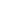 